XVIII Sympozjum „INTERDYSCYPLINARNE PROBLEMY CHIRURGII DZIECIĘCEJ I PEDIATRII”VIII KONFERENCJA  NAUKOWO-SZKOLENIOWE DLA MŁODYCH LEKARZY SPECJALIZUJĄCYCH SIĘ W CHIRURGII DZIECIĘCEJ I PEDIATRII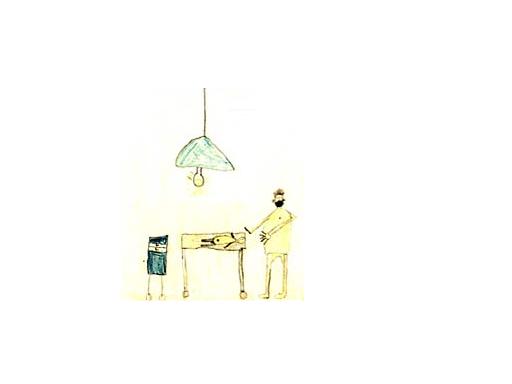 Warszawa 10-11 grudnia 2021Patronat merytoryczny:Fundacja Wspieramy Rozwój IP-Centrum Zdrowia DzieckaPatronat naukowyPolskie Towarzystwo Chirurgów DziecięcychOrganizatorzy Sympozjum:Invest-DrukSans-SouciKomitet Naukowy:		Przewodniczący:	Prof. dr hab. Piotr Kaliciński				Prof. dr hab. Teresa Jackowska					Prof. dr hab. Janusz BohosiewiczCzłonkowie:		Dr hab. med. Hor Ismail			Prof. dr hab. Janusz Książyk					Prof. dr hab. Przemysław MańkowskiDr n. med. Marek Stefanowicz			Prof. dr hab. Marek Szymczak			Dr n. med. Anna Wieteska-KlimczakKomitet Organizacyjny:	Prof. dr hab. Piotr Kaliciński			Dr n. med. Dorota Broniszczak				Dr hab. med. Hor IsmailDr n. med. Adam Kowalski				Dr n. med. Małgorzata Markiewicz-Kijewska				Prof. dr hab. Marek Szymczak				Ewa Wojkowska				Elżbieta Wojciechowska				Małgorzata ZygadłoMiejsce obrad: Centrum Konferencyjno-Szkoleniowe Hotel Boss,Warszawa-Miedzeszyn, ul. Żwanowiecka 20 (lub online)Informacje o sympozjum  10-11.12.2021UWAGA- Każda sesja  składa się z wykładów ekspertów oraz z prezentacji prac zgłoszonych przez uczestników  zakwalifikowanych przez Komitet Naukowy z zakresu tematyki poszczególnych sesji.   Zapraszamy do aktywnego udziału w sympozjum, prezentacji ciekawych doświadczeń i trudnych i pouczających przypadków. Streszczenia prac prosimy przesyłać na adres: Klinika Chirurgii Dziecięcej i Transplantacji Narządów, Instytut Pomnik – Centrum Zdrowia Dziecka, al. Dzieci Polskich 20, 04-730 Warszawa wyłącznie w formie elektronicznej  pocztą elektroniczną na adres: p.kalicinski@ipczd.pl lub adres sekretariatu Kliniki Chirurgii Dziecięcej i Transplantacji Narządów CZD: oddzial.chirurgia@ipczd.pl UWAGA: ostateczny termin zgłaszania prac upływa 16 listopada 2021 r.. Formularz zgłoszenia prezentacji można pobrać ze strony internetowej sympozjum https://sympozjum-interdyscyplinarne-ptchd.pl/2021/. Forma prezentacji: Prace mogą być prezentowane wyłącznie w programie PowerPoint. Prosimy wykładowców i autorów prac o przekazanie do sekretariatu sympozjum prezentacji na minimum 60 minut przed rozpoczęciem sesji. Nie będzie możliwości korzystania z własnych komputerów przenośnych. Informacje o konferencji dla młodych lekarzy 11.12.2021 Kontynuujemy cykl spotkań naukowo-szkoleniowych przewidzianych dla wszystkich młodych lekarzy w trakcie specjalizacji, w tym przypadku z chirurgii dziecięcej i pediatrii. Spotkania te mają na celu prezentację prac oryginalnych, prac kazuistycznych, problemów do dyskusji z zakresu ww specjalności w formie 7– 8 minutowych wystąpień prowadzonych przez młodych lekarzy, po których będzie miała miejsce dyskusja z udziałem specjalistów. Spotkanie będzie służyć lepszemu przygotowaniu do egzaminów specjalizacyjnych jak również przyszłej samodzielnej pracy klinicznej i naukowej. Wszystkich uczestników konferencji w ramach tej samej opłaty rejestracyjnej zapraszamy do udziału w sympozjum interdyscyplinarnym w dniu 11 grudnia 2021 roku. Zgłaszanie udziału na dwie części sympozjum odbywa się na jednym formularzu. Uczestnictwo w sympozjumZapraszamy do uczestnictwa w sympozjum wszystkich chirurgów dziecięcych, pediatrów, rezydentów chirurgii dziecięcej oraz personel pielęgniarski i wszystkich innych zainteresowanych tematyką. Zgłoszenia uczestnictwa w sympozjum prosimy przesyłać na formularzu rejestracyjnym na adres Komitetu Organizacyjnego e-mailem: . Organizatorem sympozjum jest firma Invest-Druk Renata Barcińska, ul. Dantyszka 2/1, 02-054, Warszawa, tel.605 573 800;NIP 522-102-13-45; e-mail: volcross@poczta.onet.plFormularz zgłoszenia uczestnictwa można pobrać ze strony internetowej: https://sympozjum-interdyscyplinarne-ptchd.pl/2021/. UWAGA:  Rezerwacji zakwaterowania można dokonywać w  Hotelu Boss  (tel: 22 51 66 100; e-mail: hotelboss@hotelboss.pl). Prosimy dokonywać rezerwacji samodzielnie. Ceny noclegów w pok. 1-o os. 250 zł/dobę i 2-u os. 270 zł/dobę. Liczba miejsc ograniczona – decyduje kolejność zgłoszeń.Opłatę rejestracyjną za uczestnictwo w sympozjum: dla lekarzy specjalistów - 300 zł;  dla lekarzy w trakcie specjalizacji z chirurgii dziecięcej,  pediatrii i innych dziedzin medycyny – 250 zł, dla personelu pielęgniarskiego – 200 zł na konto bankowe Invest-Druk Renata Barcińska, Bank Handlowy S.A. VII O/W-wa; nr konta 37 1030 1654 0000 0000 0348 4000. Opłata rejestracyjna obejmuje uczestnictwo w obradach, materiały zjazdowe, wstęp na wystawy, poczęstunek w czasie przerw, obiady w dniach 10.12.2021 i 11.12.2021 oraz kolację w dniu 11.12.2021.    XVIII Sympozjum  „INTERDYSCYPLINARNE PROBLEMY CHIRURGII DZIECIĘCEJ I PEDIATRII”10  grudNIA 20219.00 - 9.10	Otwarcie sympozjum - prof. Teresa Jackowska, prof. Piotr Kaliciński9.10 – 11.00	Sesja I: Interdyscyplinarne problemy chirurgii dziecięcej i pediatrii -  prof. Teresa Jackowska, prof. Janusz BohosiewiczWykłady:  9.10 - 9.25	Współpraca z chirurgią dziecięcą w ocenie Konsultanta Krajowego ds. Pediatrii – najważniejsze obszary i problemy – prof. Teresa Jackowska, Warszawa0,  9.25 - 9.40	Współpraca z pediatrią w ocenie Konsultanta Krajowego ds. Chirurgii Dziecięcej– najważniejsze obszary i problemy – prof.  Janusz Bohosiewicz, Katowice  9.40 – 9.55	Choroby cywilizacyjne jako narastający problem dla pediatry i chirurga dziecięcego – prof. Artur Mazur, Rzeszów  9.55 - 10.10	Rola chirurga  w  leczeniu nadciśnienia tętniczego u dzieci – dr n. med. Katarzyna Bałaż, Warszawa10.10 - 11.00 Prezentacje zgłoszonych prac:11.00 – 11.25	Przerwa 11.25 – 13.25 Sesja II: Interdyscyplinarne problemy i współpraca w diagnostyce i leczeniu otyłości u dzieci - prof. Paweł Matusik,  dr n. med. Marek StefanowiczWykłady:11.25 - 11.45	Otyłość u dzieci jako istotny problem medyczny, organizacja i program leczenia w IPCZD - prof. Piotr Socha, Warszawa11.45 - 12.00	Rola chirurgii w leczeniu otyłości patologicznej u dzieci – dr n. med. Marek Stefanowicz, Warszawa12.00 - 12.20	Doświadczenia ośrodka śląskiego w funkcjonowaniu programu leczenia otyłości – prof. Paweł Matusik, Katowice12.20 – 13.00 Prezentacje zgłoszonych prac:13.00 – 14.00	Przerwa	14.00 – 16.00	Sesja III: Interdyscyplinarne problemy i współpraca w diagnostyce i leczeniu przewlekłych chorób u dzieci – prof. Piotr Kaliciński, Wykłady:14.00 - 14.15	Niewydolność jelit jako problem interdyscyplinarny – prof. Janusz Książyk, Warszawa14.15 - 14.30	Choroby wątroby jako problem interdyscyplinarny – prof. Anna Liberek, Gdańsk14.30 - 14.45  Ostre uszkodzenie nerek wtórne do dysfunkcji innych narządów –  prof. Dorota Drożdż, Kraków14.45 – 15.05  Rola chirurga w leczeniu niewydolności narządowej u dzieci – dr n. med. Dorota Broniszczak, Warszawa15.05- 16.15 	Prezentacje zgłoszonych prac:16.15– 16.35	Przerwa 16.35 – 18.35 	Sesja IV:  Varia. Nowotwory, zakażenia, nowe technologie -  prof. Piotr Czauderna, prof. Bożenna Dembowska-BagińskaWykłady:16.35 – 16.50	Zakażenia u dzieci z niedoborami odporności – współpraca pediatry z chirurgiem dziecięcym – prof. Krzysztof Kałwak, Wrocław16.50 - 17.05	Nowotwory u dzieci w różnych zespołach chorobowych wrodzonych i nabytych -  prof. Bernarda Kazanowska, Wrocław17.05 – 17.20  Choroby rzadkie – miejsce na współpracę pediatry i chirurga dziecięcego – dr n. med. Dariusz Rokicki, Warszawa17.20 – 17.35	Transplantacje narządów u dzieci z chorobą nowotworową i w chorobach rzadkich – prof. dr hab. Piotr Kaliciński, Warszawa17.35 – 18.35 Prezentacje zgłoszonych prac:18.35 	Zakończenie sympozjum – prof. Teresa Jackowska, prof. Piotr Kaliciński, prof. Janusz Bohosiewicz, prof. Przemysław Mańkowski19.00		KolacjaVIII KONFERENCJA  NAUKOWO-SZKOLENIOWE DLA MŁODYCH LEKARZY SPECJALIZUJĄCYCH SIĘ W CHIRURGII DZIECIĘCEJ I PEDIATRII11 GRUDNIA 20219.00 - 9.10	Otwarcie konferencji–prof. J. Bohosiewicz, prof. Piotr Kaliciński, Przewodniczący Sekcji Rezydentów PTCHD9.10 - 10.50	Sesja I. Tematyka dowolna. Prowadzący: 9.10 - 9.30	Wykład I: Psychologiczne problemy i interwencje u dziecka hospitalizowanego i operowanego – dr n. med. Anna Jakubowska, Warszawa 9.30 – 10.50 Prezentacja zgłoszonych prac (8 min + po każdym wystąpieniu 2 min dyskusji):10.50 – 11.10	Przerwa11.10 – 13.00	Sesja II. Tematyka dowolna. Prowadzący: 11.20 – 11.40	Wykład II: Choroby serca u pacjentów chirurgii dziecięcej – dr n. med. Małgorzata Żuk, Warszawa11.40  - 13.00 Prezentacja zgłoszonych prac (8 min + po każdym wystąpieniu 2 min dyskusji):13.00  - 14.00   Obiad14.00 – 15.30	Sesja III. Tematyka dowolna. Prowadzący: 14.00 – 14.20	Wykład III: Współczesne postępowanie u dzieci po urazie oparzeniowym – dr Ireneusz Pudło, Szczecin14.20 – 15.30 Prezentacja zgłoszonych prac (8 min + po każdym wystąpieniu 2 min dyskusji):15.30 – 15.45 	Wystąpienie Konsultanta Krajowego ds. chirurgii dziecięcej – prof. dr hab. med. Janusz Bohosiewicz15.45 – 16.00	Zakończenie konferencji, nagrody – prof. Piotr Kaliciński, prof. Przemysław Mańkowski, Przewodniczący Sekcji Rezydentów PTCHD